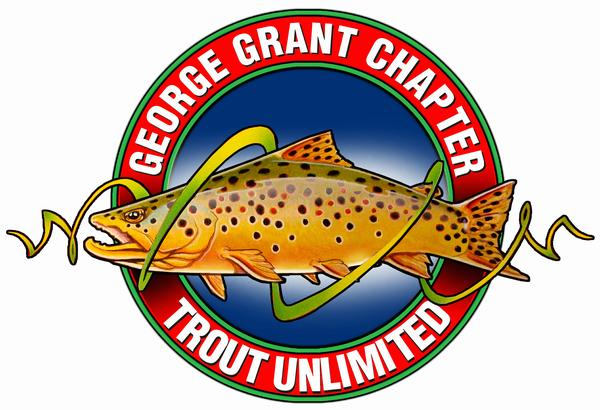 George Grant Trout Unlimited2018Scholarship ApplicationAmount:  $1000	The following guidelines apply to the scholarship: Only graduating seniors are eligible to apply.Students in the academic top 10% of their graduating class will not be considered.Students applying must have at least one recommendation from one of their senior class teachers.Students that have volunteered for environmental conservation projects, programs or groups will receive higher placement.Students must complete the application on time to be eligible for the scholarship.Deadline is February 15, 2018 The Recipient must apply for the scholarship to further their education at a technical school, beauty academy, 2-year or 4-year college, etc…Any applicant with a tuition waiver to their educational school of choice will still be considered.  Other scholarships received must be listed on the application.This $1000 Scholarship will be paid directly to the student in 2 installments: $500 for Fall Semester 2018 upon proof of enrollment.$500 for Spring Semester 2019 upon proof of enrollment AND proof of a GPA of 2.5 or C+ equivalent. The winning applicant will be recognized at the Annual GGTU Banquet held March 9th, 2017 at the Copper King Convention Center.  GGTU will pay for your ticket plus a guest but welcome any friends and family to purchase additional tickets.All information will be verified prior to evaluating and awarding scholarship.  Please submit applications to:GGTU Board of DirectorsScholarship CommitteeP.O. Box 563Butte, MT  59703George Grant Trout Unlimited Scholarship Application FormStudents Full Name _______________________________________________________Parents/Guardian(s)_______________________________________________________Telephone Number________________________________________________________Student’s Address_________________________________________________________			(Street) 			(City) 		 ( State)  	(Zip)Date & Place of Birth________________________________________________________Number in Class________  Rank in Class________Date of Graduation_________________________Honors & Awards Earned in High School_______________________________________________________________________________________________________________________________________________________________________________________________________________________________________________________________________Offices Held in High School__________________________________________________________________________________________________________________________________________________________________________________________________________________________________________________________________________________Extra-curricular Activities_________________________________________________________________________________________________________________________________________________________________________________________________________Volunteer Work___________________________________________________________________________________________________________________________________________________________________________________________________________________________________________________________________________________________Page 1 of 2Hobbies/Interests ________________________________________________________________________________________________________________________________________________________________________________________________________________________________________________________________________________________________What are your future education plans?________________________________________________________________________________________________________________________________________________________________________________________________________________________________________________________________________________Have you received or are you going to receive any other scholarships/assistance/ tuition waivers?       _____Yes		_____NoIf yes, please explain:__________________________________________________________________________________________________________________________________________________________________________________________________________________Why do you believe that you should be the recipient of the scholarship?________________________________________________________________________________________________________________________________________________________________________________________________________________________________________________________________________________________________________________________________________________________________________________________________________________________________________________________________________________________________________________________________________________________________________________________________________________________________Teacher or Non-peer Professional Reference name and contact information (email, phone, address)________________________________________________________________________________________________________________________________________________________Page 2 of 2